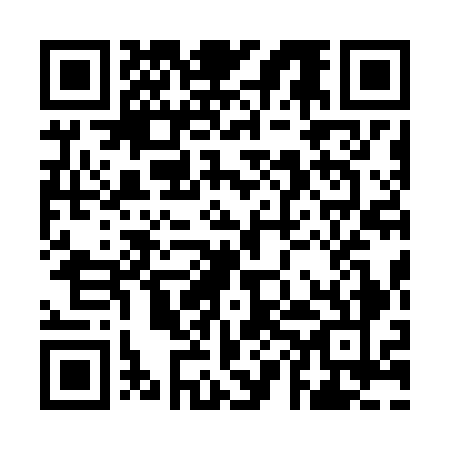 Prayer times for Narracoopa, AustraliaMon 1 Apr 2024 - Tue 30 Apr 2024High Latitude Method: NonePrayer Calculation Method: Muslim World LeagueAsar Calculation Method: ShafiPrayer times provided by https://www.salahtimes.comDateDayFajrSunriseDhuhrAsrMaghribIsha1Mon6:097:381:274:437:168:402Tue6:107:391:274:427:148:393Wed6:117:401:274:417:128:374Thu6:127:411:264:407:118:355Fri6:137:421:264:387:098:346Sat6:147:431:264:377:088:327Sun5:156:4412:263:366:067:318Mon5:166:4512:253:356:057:299Tue5:176:4612:253:346:037:2810Wed5:186:4712:253:336:027:2611Thu5:196:4812:253:316:007:2512Fri5:196:4912:243:305:597:2313Sat5:206:5012:243:295:577:2214Sun5:216:5112:243:285:567:2015Mon5:226:5212:243:275:547:1916Tue5:236:5312:233:265:537:1817Wed5:246:5412:233:245:517:1618Thu5:256:5512:233:235:507:1519Fri5:266:5612:233:225:487:1320Sat5:276:5712:223:215:477:1221Sun5:286:5812:223:205:457:1122Mon5:296:5912:223:195:447:1023Tue5:307:0012:223:185:437:0824Wed5:307:0112:223:175:417:0725Thu5:317:0212:213:165:407:0626Fri5:327:0312:213:155:397:0527Sat5:337:0412:213:145:377:0328Sun5:347:0512:213:125:367:0229Mon5:357:0612:213:115:357:0130Tue5:367:0712:213:105:347:00